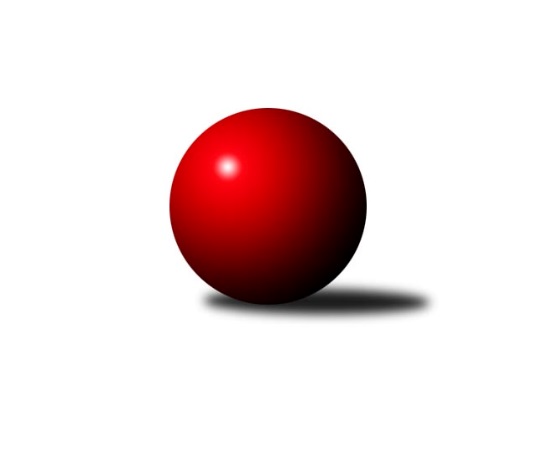 Č.16Ročník 2023/2024	23.2.2024Nejlepšího výkonu v tomto kole: 2555 dosáhlo družstvo: TJ Sokol Soběnov BMeziokresní přebor ČB-ČK A 6-ti členné 2023/2024Výsledky 16. kolaSouhrnný přehled výsledků:TJ Spartak Trhové Sviny B	- TJ Sokol Nové Hrady B	2:6	2418:2432	5.0:7.0	20.2.TJ Nová Ves C	- Vltavan Loučovice B	2:6	2114:2405	2.0:10.0	21.2.TJ Sokol Soběnov B	- TJ Sokol Soběnov C	5:3	2555:2417	6.0:6.0	21.2.TJ Lokomotiva České Budějovice D	- TJ Sokol Nové Hrady C	6:2	2357:2253	6.5:5.5	22.2.KK Český Krumlov A	- Kuželky Borovany C	4:4	2508:2456	6.0:6.0	23.2.Kuželky Borovany C	- TJ Sokol Nové Hrady B	3.5:4.5	2254:2257	6.0:6.0	15.2.Tabulka družstev:	1.	TJ Sokol Soběnov C	15	12	1	2	80.0 : 40.0 	107.0 : 73.0 	 2438	25	2.	KK Český Krumlov A	14	10	3	1	74.0 : 38.0 	92.0 : 76.0 	 2413	23	3.	TJ Lokomotiva České Budějovice D	14	9	0	5	70.0 : 42.0 	94.0 : 74.0 	 2392	18	4.	Vltavan Loučovice B	15	9	0	6	63.0 : 57.0 	100.5 : 79.5 	 2381	18	5.	TJ Sokol Soběnov B	14	8	0	6	61.0 : 51.0 	85.5 : 82.5 	 2396	16	6.	TJ Sokol Nové Hrady B	16	7	1	8	61.5 : 66.5 	95.0 : 97.0 	 2343	15	7.	TJ Sokol Nové Hrady C	15	7	0	8	59.0 : 61.0 	92.5 : 87.5 	 2308	14	8.	Kuželky Borovany C	16	5	1	10	53.5 : 74.5 	92.5 : 99.5 	 2309	11	9.	TJ Nová Ves C	14	4	0	10	44.0 : 68.0 	68.0 : 100.0 	 2285	8	10.	TJ Dynamo České Budějovice B	14	3	1	10	41.0 : 71.0 	70.5 : 97.5 	 2305	7	11.	TJ Spartak Trhové Sviny B	15	3	1	11	41.0 : 79.0 	74.5 : 105.5 	 2279	7Podrobné výsledky kola:	 TJ Spartak Trhové Sviny B	2418	2:6	2432	TJ Sokol Nové Hrady B	Josef Svoboda	 	 210 	 203 		413 	 1:1 	 408 	 	199 	 209		Lenka Vajdová	František Vávra	 	 220 	 204 		424 	 1:1 	 425 	 	208 	 217		Blanka Růžičková	Bohuslav Švepeš	 	 172 	 226 		398 	 1:1 	 426 	 	217 	 209		Michal Silmbrod	Jiří Švepeš	 	 179 	 196 		375 	 0:2 	 407 	 	205 	 202		Zuzana Koptová	Vlastimil Kříha	 	 203 	 211 		414 	 2:0 	 349 	 	139 	 210		Karel Kříha *1	Bohuslav Švepeš	 	 207 	 187 		394 	 0:2 	 417 	 	208 	 209		Libor Tomášekrozhodčí: Josef Svobodastřídání: *1 od 51. hodu Jiřina AlbrechtováNejlepší výkon utkání: 426 - Michal Silmbrod	 TJ Nová Ves C	2114	2:6	2405	Vltavan Loučovice B	Miloš Draxler	 	 174 	 180 		354 	 0:2 	 422 	 	192 	 230		Jakub Matulík	Vlastimil Vlas	 	 144 	 132 		276 	 0:2 	 411 	 	203 	 208		Jan Sztrapek	Vladimír Vlček	 	 233 	 207 		440 	 1:1 	 412 	 	190 	 222		Ludvík Sojka	Václava Tesařová	 	 169 	 181 		350 	 0:2 	 402 	 	209 	 193		Jaroslav Štich	Josef Fojta *1	 	 193 	 190 		383 	 1:1 	 378 	 	184 	 194		Vladimír Šereš *2	Věra Jeseničová	 	 161 	 150 		311 	 0:2 	 380 	 	181 	 199		Libor Dušekrozhodčí: Václava Tesařovástřídání: *1 od 61. hodu Petr Tišler, *2 od 51. hodu Jakub MusilNejlepší výkon utkání: 440 - Vladimír Vlček	 TJ Sokol Soběnov B	2555	5:3	2417	TJ Sokol Soběnov C	Milan Šedivý	 	 175 	 221 		396 	 0:2 	 430 	 	202 	 228		Olga Čutková	Michal Fink	 	 194 	 218 		412 	 2:0 	 355 	 	182 	 173		Jiřina Krtková	Josef Ferenčík	 	 244 	 220 		464 	 2:0 	 400 	 	186 	 214		Ludmila Čurdová	Josef Šedivý	 	 226 	 230 		456 	 2:0 	 334 	 	174 	 160		Dominik Smoleň	Pavel Čurda	 	 218 	 206 		424 	 0:2 	 438 	 	227 	 211		Jaroslava Kulhanová	Petr Šedivý	 	 196 	 207 		403 	 0:2 	 460 	 	233 	 227		Lucie Muškovározhodčí: Josef SyselNejlepší výkon utkání: 464 - Josef Ferenčík	 TJ Lokomotiva České Budějovice D	2357	6:2	2253	TJ Sokol Nové Hrady C	Alena Čampulová	 	 186 	 210 		396 	 1:1 	 380 	 	197 	 183		Ondřej Kovář	Jaromír Svoboda	 	 180 	 196 		376 	 2:0 	 299 	 	141 	 158		Michal Švejda	Stanislav Stiskala	 	 220 	 187 		407 	 2:0 	 375 	 	194 	 181		Romana Kříhová	Pavel Černý	 	 210 	 190 		400 	 0:2 	 414 	 	212 	 202		Petr Hamerník	František Bláha	 	 184 	 180 		364 	 0.5:1.5 	 379 	 	184 	 195		Michal Kanděra	Radim Růžička	 	 211 	 203 		414 	 1:1 	 406 	 	190 	 216		Vojtěch Kříharozhodčí:  Vedoucí družstevNejlepšího výkonu v tomto utkání: 414 kuželek dosáhli: Petr Hamerník, Radim Růžička	 KK Český Krumlov A	2508	4:4	2456	Kuželky Borovany C	Jakub Zadák	 	 211 	 226 		437 	 0:2 	 484 	 	232 	 252		Jiří Tröstl	Tomáš Tichý	 	 209 	 217 		426 	 1:1 	 450 	 	235 	 215		Jan Kouba	František Ferenčík	 	 227 	 223 		450 	 2:0 	 358 	 	185 	 173		Vladimíra Bicerová	Miloš Moravec	 	 185 	 168 		353 	 1:1 	 356 	 	214 	 142		Miroslav Bicera	Jan Kouba	 	 224 	 228 		452 	 2:0 	 375 	 	183 	 192		Karel Beleš	Tomáš Tichý ml.	 	 200 	 190 		390 	 0:2 	 433 	 	220 	 213		Kateřina Dvořákovározhodčí: Tomáš Tichý ml.Nejlepší výkon utkání: 484 - Jiří Tröstl	 Kuželky Borovany C	2254	3.5:4.5	2257	TJ Sokol Nové Hrady B	Milan Míka	 	 197 	 197 		394 	 2:0 	 358 	 	183 	 175		Blanka Růžičková	Vladimíra Bicerová	 	 177 	 181 		358 	 0:2 	 405 	 	216 	 189		Michal Silmbrod	Martina Koubová	 	 205 	 214 		419 	 2:0 	 382 	 	202 	 180		Karel Kříha	Jan Kouba	 	 198 	 191 		389 	 1:1 	 389 	 	185 	 204		Libor Tomášek	Karel Beleš	 	 209 	 181 		390 	 1:1 	 381 	 	194 	 187		Zuzana Koptová	Petr Bícha	 	 146 	 158 		304 	 0:2 	 342 	 	172 	 170		Jiřina Albrechtovározhodčí: Jiří MalovanýNejlepší výkon utkání: 419 - Martina KoubováPořadí jednotlivců:	jméno hráče	družstvo	celkem	plné	dorážka	chyby	poměr kuž.	Maximum	1.	Václav Klojda  ml.	TJ Lokomotiva České Budějovice D	441.60	297.7	143.9	4.0	6/7	(476)	2.	Josef Šedivý 	TJ Sokol Soběnov B	435.18	301.8	133.4	6.1	7/7	(476)	3.	Jakub Matulík 	Vltavan Loučovice B	430.52	298.5	132.0	7.2	6/6	(479)	4.	Jaroslava Kulhanová 	TJ Sokol Soběnov C	430.25	293.9	136.3	5.2	7/7	(467)	5.	Pavel Černý 	TJ Lokomotiva České Budějovice D	428.25	292.3	135.9	5.0	6/7	(463)	6.	František Ferenčík 	KK Český Krumlov A	427.79	295.8	132.0	5.9	6/6	(467)	7.	Vladimír Vlček 	TJ Nová Ves C	422.43	291.5	130.9	6.1	7/7	(452)	8.	Jaroslav Štich 	Vltavan Loučovice B	421.75	295.5	126.3	8.9	6/6	(473)	9.	Josef Ferenčík 	TJ Sokol Soběnov B	419.71	289.2	130.5	7.0	7/7	(474)	10.	Martin Kouba 	KK Český Krumlov A	416.59	285.6	130.9	6.8	5/6	(464)	11.	Jan Jackov 	TJ Nová Ves C	414.95	287.8	127.2	8.6	5/7	(435)	12.	Ludmila Čurdová 	TJ Sokol Soběnov C	413.92	289.5	124.4	6.8	7/7	(450)	13.	František Bláha 	TJ Lokomotiva České Budějovice D	413.75	293.7	120.1	8.8	5/7	(487)	14.	Jiří Tröstl 	Kuželky Borovany C	413.50	286.0	127.5	7.5	4/6	(484)	15.	Alena Čampulová 	TJ Lokomotiva České Budějovice D	412.57	286.0	126.6	6.8	7/7	(453)	16.	Petr Hamerník 	TJ Sokol Nové Hrady C	411.39	288.1	123.3	8.9	7/7	(435)	17.	Olga Čutková 	TJ Sokol Soběnov C	410.86	282.2	128.7	7.4	7/7	(455)	18.	Milena Šebestová 	TJ Sokol Nové Hrady B	410.18	286.1	124.0	7.2	6/8	(461)	19.	Jan Kouba 	Kuželky Borovany C	409.71	284.2	125.5	7.6	6/6	(450)	20.	Libor Tomášek 	TJ Sokol Nové Hrady B	408.90	286.5	122.5	9.1	7/8	(439)	21.	Vojtěch Kříha 	TJ Sokol Nové Hrady C	408.30	290.3	118.0	7.1	7/7	(454)	22.	Milena Kümmelová 	TJ Dynamo České Budějovice B	406.39	291.2	115.2	10.9	6/7	(470)	23.	Pavel Čurda 	TJ Sokol Soběnov B	405.98	285.4	120.6	8.2	5/7	(451)	24.	Milan Šedivý 	TJ Sokol Soběnov B	402.87	296.6	106.3	13.3	5/7	(461)	25.	Jan Kobliha 	Kuželky Borovany C	402.80	289.0	113.8	7.8	5/6	(422)	26.	Kateřina Dvořáková 	Kuželky Borovany C	402.00	284.6	117.4	8.9	5/6	(440)	27.	Jakub Zadák 	KK Český Krumlov A	401.38	284.4	117.0	9.4	6/6	(442)	28.	Tomáš Tichý  ml.	KK Český Krumlov A	399.78	278.2	121.6	8.0	6/6	(446)	29.	Bohuslav Švepeš 	TJ Spartak Trhové Sviny B	399.20	281.1	118.1	9.0	6/7	(425)	30.	Libor Dušek 	Vltavan Loučovice B	397.93	283.4	114.6	9.8	5/6	(450)	31.	Josef Svoboda 	TJ Spartak Trhové Sviny B	397.90	282.9	115.0	8.9	5/7	(418)	32.	Martina Koubová 	Kuželky Borovany C	395.73	277.8	118.0	11.3	5/6	(442)	33.	Romana Kříhová 	TJ Sokol Nové Hrady C	395.10	287.1	108.0	10.9	7/7	(428)	34.	Ludvík Sojka 	Vltavan Loučovice B	394.53	282.2	112.4	10.0	5/6	(446)	35.	Pavel Černý 	TJ Lokomotiva České Budějovice D	394.50	271.8	122.8	8.2	5/7	(442)	36.	Karel Beleš 	Kuželky Borovany C	393.75	279.6	114.2	11.0	4/6	(425)	37.	Miloš Draxler 	TJ Nová Ves C	393.49	272.8	120.7	9.6	7/7	(431)	38.	Tomáš Tichý 	KK Český Krumlov A	392.70	276.9	115.8	9.4	4/6	(444)	39.	Tomáš Vařil 	KK Český Krumlov A	391.65	281.3	110.4	11.4	5/6	(417)	40.	Jiří Švepeš 	TJ Spartak Trhové Sviny B	390.30	275.9	114.5	10.5	5/7	(424)	41.	Tomáš Vašek 	TJ Dynamo České Budějovice B	389.52	272.8	116.7	10.1	7/7	(446)	42.	Tomáš Kříha 	TJ Sokol Nové Hrady C	389.38	282.8	106.6	10.2	5/7	(450)	43.	Vlastimil Kříha 	TJ Spartak Trhové Sviny B	389.36	276.9	112.5	12.1	6/7	(431)	44.	Blanka Růžičková 	TJ Sokol Nové Hrady B	388.09	277.5	110.6	11.5	8/8	(426)	45.	Jan Sztrapek 	Vltavan Loučovice B	387.88	277.8	110.1	9.4	6/6	(461)	46.	Jiřina Krtková 	TJ Sokol Soběnov C	387.78	275.5	112.3	11.5	7/7	(422)	47.	Dominik Smoleň 	TJ Sokol Soběnov C	385.48	275.0	110.5	13.3	6/7	(441)	48.	Petra Šebestíková 	TJ Dynamo České Budějovice B	385.12	269.8	115.3	10.5	7/7	(434)	49.	Radim Růžička 	TJ Lokomotiva České Budějovice D	385.06	276.8	108.3	12.2	7/7	(429)	50.	Karel Kříha 	TJ Sokol Nové Hrady B	384.17	270.2	114.0	10.5	6/8	(446)	51.	Patrik Fink 	TJ Sokol Soběnov B	382.60	276.7	105.9	11.5	7/7	(444)	52.	Václav Silmbrod 	TJ Sokol Nové Hrady C	379.60	272.8	106.8	11.8	5/7	(418)	53.	Stanislava Mlezivová 	TJ Dynamo České Budějovice B	378.67	269.9	108.8	11.9	5/7	(394)	54.	Milan Míka 	Kuželky Borovany C	377.83	266.1	111.8	10.5	4/6	(423)	55.	Rostislav Solkan 	TJ Dynamo České Budějovice B	377.62	270.2	107.4	10.9	7/7	(419)	56.	Petr Šedivý 	TJ Sokol Soběnov B	377.35	270.3	107.1	12.9	5/7	(410)	57.	Marek Rojdl 	TJ Spartak Trhové Sviny B	375.93	276.0	99.9	14.3	6/7	(427)	58.	Jiřina Albrechtová 	TJ Sokol Nové Hrady B	375.21	268.4	106.8	14.2	7/8	(412)	59.	Michal Kanděra 	TJ Sokol Nové Hrady C	373.36	269.3	104.1	12.5	7/7	(455)	60.	Miloš Moravec 	KK Český Krumlov A	372.38	270.2	102.1	10.9	5/6	(428)	61.	Michal Fink 	TJ Sokol Soběnov B	371.71	265.8	105.9	13.0	6/7	(430)	62.	Luděk Troup 	TJ Spartak Trhové Sviny B	370.44	274.0	96.5	13.2	5/7	(408)	63.	David Šebestík 	TJ Dynamo České Budějovice B	365.08	265.3	99.8	12.8	6/7	(408)	64.	František Anderle 	Vltavan Loučovice B	364.46	258.0	106.5	12.7	4/6	(420)	65.	Josef Fojta 	TJ Nová Ves C	359.30	268.1	91.2	15.7	5/7	(402)	66.	Vladimíra Bicerová 	Kuželky Borovany C	356.50	263.9	92.6	15.7	6/6	(377)	67.	Věra Jeseničová 	TJ Nová Ves C	354.00	257.9	96.1	15.9	7/7	(415)	68.	Petr Bícha 	Kuželky Borovany C	350.60	251.1	99.6	15.0	4/6	(384)	69.	Miroslav Bicera 	Kuželky Borovany C	349.10	256.1	93.0	16.1	5/6	(381)	70.	Jaromír Svoboda 	TJ Lokomotiva České Budějovice D	348.53	250.6	98.0	13.0	7/7	(410)	71.	Petr Tišler 	TJ Nová Ves C	347.00	261.6	85.4	17.6	5/7	(364)		Jan Kouba 	KK Český Krumlov A	453.50	300.5	153.0	3.0	1/6	(493)		Tereza Kříhová 	TJ Sokol Nové Hrady C	426.00	306.0	120.0	8.0	1/7	(430)		Václav Klojda  st.	TJ Lokomotiva České Budějovice D	420.50	302.5	118.0	10.0	1/7	(425)		Lucie Mušková 	TJ Sokol Soběnov C	414.61	296.6	118.0	6.1	4/7	(460)		Michal Silmbrod 	TJ Sokol Nové Hrady B	409.50	283.2	126.3	6.7	4/8	(426)		Lenka Vajdová 	TJ Sokol Nové Hrady B	406.97	295.9	111.0	11.1	5/8	(442)		Jitka Grznáriková 	TJ Sokol Soběnov C	406.25	282.8	123.4	8.5	4/7	(446)		Jakub Musil 	Vltavan Loučovice B	406.00	284.5	121.5	8.5	1/6	(416)		Radek Šlouf 	Vltavan Loučovice B	405.00	281.0	124.0	7.0	1/6	(405)		Radim Vašek 	TJ Dynamo České Budějovice B	403.50	286.0	117.5	11.7	3/7	(466)		Bohuslav Švepeš 	TJ Spartak Trhové Sviny B	401.67	285.9	115.8	12.5	3/7	(432)		Pavel Fritz 	TJ Sokol Nové Hrady B	401.50	276.5	125.0	14.5	2/8	(415)		Vladimír Šereš 	Vltavan Loučovice B	401.33	286.1	115.3	12.3	3/6	(423)		František Vávra 	TJ Spartak Trhové Sviny B	398.89	286.4	112.4	7.4	3/7	(424)		Jaromír Novák 	TJ Sokol Nové Hrady B	396.67	281.0	115.7	10.3	1/8	(413)		Zuzana Koptová 	TJ Sokol Nové Hrady B	394.00	271.0	123.0	10.0	2/8	(407)		Stanislav Stiskala 	TJ Lokomotiva České Budějovice D	391.50	291.5	100.0	12.5	2/7	(407)		Stanislava Betuštiaková 	TJ Sokol Nové Hrady B	386.00	271.6	114.4	8.4	4/8	(415)		Stanislav Bednařík 	TJ Dynamo České Budějovice B	381.67	268.6	113.1	10.7	3/7	(408)		Ondřej Kovář 	TJ Sokol Nové Hrady C	380.00	281.0	99.0	18.0	1/7	(380)		Václava Tesařová 	TJ Nová Ves C	372.38	265.5	106.8	13.3	4/7	(397)		Roman Bartoš 	TJ Nová Ves C	366.94	265.8	101.1	13.3	4/7	(412)		Radoslav Hauk 	TJ Lokomotiva České Budějovice D	366.00	266.5	99.5	13.0	1/7	(381)		Petr Dvořák 	Kuželky Borovany C	364.00	260.0	104.0	9.0	1/6	(364)		Filip Rojdl 	TJ Spartak Trhové Sviny B	363.11	269.3	93.8	13.9	3/7	(385)		Vladimír Weiss 	TJ Dynamo České Budějovice B	360.67	262.3	98.3	13.7	3/7	(405)		Antonín Gažák 	TJ Sokol Nové Hrady C	357.79	273.8	84.0	17.7	3/7	(410)		Bedřich Kroupa 	TJ Spartak Trhové Sviny B	355.67	249.6	106.1	12.7	3/7	(379)		Lukáš Průka 	TJ Spartak Trhové Sviny B	350.67	257.0	93.7	11.3	1/7	(358)		Jaroslav Štich 	Vltavan Loučovice B	349.00	252.0	97.0	19.0	1/6	(349)		Nela Horňáková 	TJ Spartak Trhové Sviny B	347.33	250.7	96.7	16.9	3/7	(390)		Eliška Brychtová 	TJ Sokol Nové Hrady B	332.50	255.0	77.5	21.0	2/8	(350)		Radek Steinhauser 	TJ Sokol Nové Hrady B	312.00	247.0	65.0	24.5	2/8	(316)		Michal Švejda 	TJ Sokol Nové Hrady C	299.00	238.0	61.0	29.0	1/7	(299)		Lucie Kříhová 	TJ Spartak Trhové Sviny B	298.00	216.0	82.0	20.0	1/7	(298)		Pavel Kříha 	TJ Sokol Nové Hrady C	282.50	214.5	68.0	27.0	2/7	(320)		Vlastimil Vlas 	TJ Nová Ves C	276.00	219.0	57.0	27.0	1/7	(276)		Tomáš Tomi 	TJ Lokomotiva České Budějovice D	249.00	198.0	51.0	31.0	1/7	(249)Sportovně technické informace:Starty náhradníků:registrační číslo	jméno a příjmení 	datum startu 	družstvo	číslo startu27369	Petr Tišler	21.02.2024	TJ Nová Ves C	4x23790	Vladimíra Bicerová	23.02.2024	Kuželky Borovany C	3x27642	Michal Švejda	22.02.2024	TJ Sokol Nové Hrady C	1x27639	Ondřej Kovář	22.02.2024	TJ Sokol Nové Hrady C	1x12461	Michal Silmbrod	20.02.2024	TJ Sokol Nové Hrady B	3x
Hráči dopsaní na soupisku:registrační číslo	jméno a příjmení 	datum startu 	družstvo	27709	Vlastimil Vlas	21.02.2024	TJ Nová Ves C	24134	Zuzana Koptová	15.02.2024	TJ Sokol Nové Hrady B	Program dalšího kola:17. kolo27.2.2024	út	17:00	Kuželky Borovany C - TJ Nová Ves C	29.2.2024	čt	17:00	TJ Sokol Soběnov C - KK Český Krumlov A	29.2.2024	čt	17:30	TJ Lokomotiva České Budějovice D - TJ Spartak Trhové Sviny B	29.2.2024	čt	18:00	Vltavan Loučovice B - TJ Dynamo České Budějovice B	29.2.2024	čt	19:30	TJ Sokol Nové Hrady C - TJ Sokol Soběnov B				-- volný los -- - TJ Sokol Nové Hrady B	Nejlepší šestka kola - absolutněNejlepší šestka kola - absolutněNejlepší šestka kola - absolutněNejlepší šestka kola - absolutněNejlepší šestka kola - dle průměru kuželenNejlepší šestka kola - dle průměru kuželenNejlepší šestka kola - dle průměru kuželenNejlepší šestka kola - dle průměru kuželenNejlepší šestka kola - dle průměru kuželenPočetJménoNázev týmuVýkonPočetJménoNázev týmuPrůměr (%)Výkon2xJiří TröstlBorovany C4843xJiří TröstlBorovany C116.834843xJosef FerenčíkSoběnov B4643xJosef FerenčíkSoběnov B116.254644xLucie MuškováSoběnov C4607xVladimír VlčekNová Ves C115.634406xJosef ŠedivýSoběnov B4561xLucie MuškováSoběnov C115.254605xJan KoubaČ.Krumlov A4527xJosef ŠedivýSoběnov B114.254561xJan KoubaBorovany C4506xJakub MatulíkLoučovice B110.9422